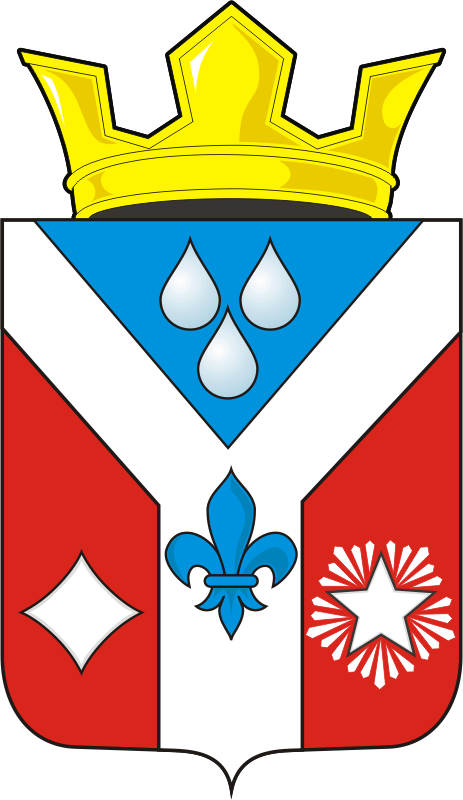   СОВЕТ ДЕПУТАТОВ                               МУНИЦИПАЛЬНОГО ОБРАЗОВАНИЯГАВРИЛОВСКИЙ СЕЛЬСОВЕТ САРАКТАШСКОГО РАЙОНАОРЕНБУРГСКОЙ ОБЛАСТИТРЕТЬЕГО СОЗЫВАРЕШЕНИЕДвадцать пятого внеочередного заседания Совета депутатовмуниципального образования Гавриловский сельсоветтретьего созыва           24.12.2019 г.                                                                               № 167            	Рассмотрев основные параметры местного бюджета на 2020 год и на плановый период 2021 и 2022 годовСовет депутатов Гавриловского сельсоветаРЕШИЛ:                         	                      1. Принять проект бюджета Гавриловского сельсовета на 2020 год и на плановый период 2021 и 2022 годов во втором чтении.2. Утвердить основные характеристики местного бюджета на 2020 год:1)  общий объем доходов местного бюджета – 6 400 180 рублей.2) общий объем расходов местного бюджета на 2020 год – 6 400 180 рублей; 3) дефицит местного бюджета  на 2020 год – 0,00 рублей;4) верхний предел муниципального внутреннего долга сельсовета на 1 января 2020 года - 0,00 руб. в том числе по муниципальным гарантиям на 1 января 2020 года - 0,00 рублей 3. Утвердить основные характеристики местного бюджета на 2021 и 2022 годы:1) общий объем доходов местного бюджета на 2021 год – 4 296 640 рублей и 2022 год – 4 320 155 рублей.2) общий объем расходов местного бюджета на 2021 год – 4 296 640  рублей и на 2022 год – 4 320 155  рублей; 3) дефицит местного бюджета  на 2021 год – 0,00 рублей и на 2022 год – 0,00 рублей;4) верхний предел муниципального внутреннего долга сельсовета на 1 января 2021 года - 0,00 рублей и на 1 января 2022 года – 0.00 рублей,              в том числе по муниципальным гарантиям на 1 января 2021 года - 0,00 рублей и на 1 января 2022 года – 0,00 рублей. 4. Утвердить источники внутреннего финансирования дефицита местного бюджета на 2020, 2021, 2022 года согласно приложению 1 к настоящему решению.5. Бюджетные ассигнования на исполнение публичных нормативных обязательств не планируются.6. Утвердить перечень главных распорядителей средств местного бюджета согласно приложению 2.7.  Утвердить перечень главных администраторов (администраторов) доходов  местного бюджета согласно приложению 3.8. Утвердить перечень главных администраторов источников финансирования дефицита местного бюджета согласно приложению 4.9. Учесть поступление доходов в местный бюджет на 2020, 2021, 2022 года год согласно приложению 5.10. Утвердить распределение бюджетных ассигнований  местного бюджета  на 2020, 2021, 2022  года по разделам и подразделам расходов классификации расходов бюджетов согласно приложению 6.11. Утвердить распределение бюджетных ассигнований из местного бюджета  на 2020, 2021, 2022 года по разделам,  подразделам,  целевым статьям и видам расходов классификации расходов бюджетов согласно приложению 7.12. Утвердить ведомственную структуру расходов местного бюджета на 2020, 2021, 2022 года согласно приложению 8.13.  Контроль за исполнением данного решения возложить на постоянную планово-бюджетную комиссию (Жанзакова А.Т.)14. Настоящее решение вступает в силу с 1 января 2020 года и подлежит размещению на официальном сайте администрации муниципального образования Гавриловский сельсовет Саракташского района Оренбургской области в сети Интернет в десятидневный срок.Председатель Совета депутатов, Глава муниципального образования                                       Е.И. Варламова  Разослано: постоянной комиссии, депутатам - 9, прокуратуре районаО бюджете Гавриловского сельсовета на 2020 год и  на  плановый период 2021 и 2022 годов.  